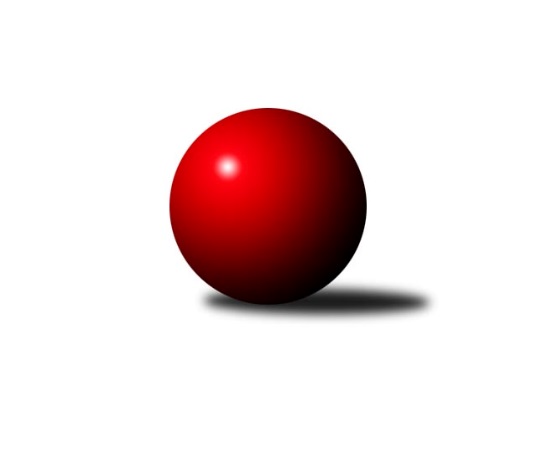 Č.16Ročník 2018/2019	13.6.2024 Krajská soutěž Vysočiny B 2018/2019Statistika 16. kolaTabulka družstev:		družstvo	záp	výh	rem	proh	skore	sety	průměr	body	plné	dorážka	chyby	1.	TJ Start Jihlava C	14	10	1	3	53.0 : 31.0 	(61.0 : 51.0)	1546	21	1116	430	39.8	2.	TJ Třebíč D	14	10	0	4	55.0 : 29.0 	(67.0 : 45.0)	1647	20	1146	501	31.4	3.	TJ Spartak Velké Meziříčí A	14	9	0	5	50.0 : 34.0 	(65.5 : 46.5)	1648	18	1152	496	26.5	4.	KK SCI Jihlava	14	8	0	6	53.0 : 31.0 	(60.0 : 52.0)	1631	16	1143	488	32.9	.	o udržení					 	()						5.	TJ BOPO Třebíč C	13	4	1	8	28.0 : 50.0 	(46.5 : 57.5)	1512	9	1083	428	52.2	6.	TJ Nové Město na Moravě C	14	4	0	10	33.0 : 51.0 	(52.0 : 60.0)	1537	8	1110	427	43.6	7.	TJ Spartak Velké Meziříčí B	13	2	0	11	16.0 : 62.0 	(32.0 : 72.0)	1520	4	1097	423	48.8Tabulka doma:		družstvo	záp	výh	rem	proh	skore	sety	průměr	body	maximum	minimum	1.	TJ Spartak Velké Meziříčí A	8	6	0	2	30.0 : 18.0 	(39.5 : 24.5)	1656	12	1761	1585	2.	TJ Start Jihlava C	6	5	0	1	26.0 : 10.0 	(29.5 : 18.5)	1530	10	1628	1443	3.	TJ Třebíč D	7	5	0	2	28.0 : 14.0 	(33.0 : 23.0)	1694	10	1795	1611	4.	KK SCI Jihlava	7	4	0	3	28.0 : 14.0 	(29.0 : 27.0)	1667	8	1733	1616	.	o udržení					 	()					5.	TJ BOPO Třebíč C	7	3	1	3	21.0 : 21.0 	(32.0 : 24.0)	1469	7	1522	1365	6.	TJ Nové Město na Moravě C	6	2	0	4	17.0 : 19.0 	(26.5 : 21.5)	1610	4	1645	1571	7.	TJ Spartak Velké Meziříčí B	7	1	0	6	11.0 : 31.0 	(19.0 : 37.0)	1576	2	1605	1501Tabulka venku:		družstvo	záp	výh	rem	proh	skore	sety	průměr	body	maximum	minimum	1.	TJ Start Jihlava C	8	5	1	2	27.0 : 21.0 	(31.5 : 32.5)	1562	11	1772	1377	2.	TJ Třebíč D	7	5	0	2	27.0 : 15.0 	(34.0 : 22.0)	1647	10	1817	1527	3.	KK SCI Jihlava	7	4	0	3	25.0 : 17.0 	(31.0 : 25.0)	1600	8	1704	1502	4.	TJ Spartak Velké Meziříčí A	6	3	0	3	20.0 : 16.0 	(26.0 : 22.0)	1663	6	1748	1602	.	o udržení					 	()					5.	TJ Nové Město na Moravě C	8	2	0	6	16.0 : 32.0 	(25.5 : 38.5)	1512	4	1608	1360	6.	TJ BOPO Třebíč C	6	1	0	5	7.0 : 29.0 	(14.5 : 33.5)	1526	2	1607	1433	7.	TJ Spartak Velké Meziříčí B	6	1	0	5	5.0 : 31.0 	(13.0 : 35.0)	1515	2	1590	1433Tabulka podzimní části:		družstvo	záp	výh	rem	proh	skore	sety	průměr	body	doma	venku	1.	TJ Třebíč D	9	8	0	1	43.0 : 11.0 	(50.0 : 22.0)	1644	16 	5 	0 	0 	3 	0 	1	2.	KK SCI Jihlava	10	7	0	3	42.0 : 18.0 	(47.0 : 33.0)	1675	14 	3 	0 	2 	4 	0 	1	3.	TJ Spartak Velké Meziříčí A	9	6	0	3	34.0 : 20.0 	(44.5 : 27.5)	1644	12 	3 	0 	1 	3 	0 	2	4.	TJ Start Jihlava C	9	5	1	3	27.0 : 27.0 	(29.0 : 43.0)	1521	11 	3 	0 	1 	2 	1 	2	.	o udržení					 	()		 	 	 	 	 	 		5.	TJ BOPO Třebíč C	10	3	1	6	21.0 : 39.0 	(36.5 : 43.5)	1506	7 	2 	1 	2 	1 	0 	4	6.	TJ Nové Město na Moravě C	10	2	0	8	20.0 : 40.0 	(36.0 : 44.0)	1516	4 	2 	0 	3 	0 	0 	5	7.	TJ Spartak Velké Meziříčí B	9	1	0	8	11.0 : 43.0 	(21.0 : 51.0)	1529	2 	0 	0 	5 	1 	0 	3Tabulka jarní části:		družstvo	záp	výh	rem	proh	skore	sety	průměr	body	doma	venku	1.	TJ Start Jihlava C	5	5	0	0	26.0 : 4.0 	(32.0 : 8.0)	1673	10 	2 	0 	0 	3 	0 	0 	2.	TJ Spartak Velké Meziříčí A	5	3	0	2	16.0 : 14.0 	(21.0 : 19.0)	1693	6 	3 	0 	1 	0 	0 	1 	3.	TJ Třebíč D	5	2	0	3	12.0 : 18.0 	(17.0 : 23.0)	1668	4 	0 	0 	2 	2 	0 	1 	4.	KK SCI Jihlava	4	1	0	3	11.0 : 13.0 	(13.0 : 19.0)	1604	2 	1 	0 	1 	0 	0 	2 	.	o udržení					 	()		 	 	 	 	 	 	 	5.	TJ Nové Město na Moravě C	4	2	0	2	13.0 : 11.0 	(16.0 : 16.0)	1577	4 	0 	0 	1 	2 	0 	1 	6.	TJ BOPO Třebíč C	3	1	0	2	7.0 : 11.0 	(10.0 : 14.0)	1549	2 	1 	0 	1 	0 	0 	1 	7.	TJ Spartak Velké Meziříčí B	4	1	0	3	5.0 : 19.0 	(11.0 : 21.0)	1541	2 	1 	0 	1 	0 	0 	2 Zisk bodů pro družstvo:		jméno hráče	družstvo	body	zápasy	v %	dílčí body	sety	v %	1.	Libor Nováček 	TJ Třebíč D 	10	/	12	(83%)	19	/	24	(79%)	2.	Bohumil Lavický 	TJ Spartak Velké Meziříčí A 	10	/	12	(83%)	18	/	24	(75%)	3.	Jiří Chalupa 	KK SCI Jihlava  	10	/	13	(77%)	19	/	26	(73%)	4.	Katka Moravcová 	TJ Nové Město na Moravě C 	10	/	13	(77%)	17.5	/	26	(67%)	5.	Jiří Starý 	TJ Spartak Velké Meziříčí A 	8	/	11	(73%)	16	/	22	(73%)	6.	Jiří Cháb st.	TJ Start Jihlava C 	8	/	12	(67%)	15	/	24	(63%)	7.	Svatopluk Birnbaum 	KK SCI Jihlava  	8	/	12	(67%)	14	/	24	(58%)	8.	Robert Birnbaum 	KK SCI Jihlava  	8	/	12	(67%)	11	/	24	(46%)	9.	Zdeněk Toman 	TJ Třebíč D 	7	/	8	(88%)	12	/	16	(75%)	10.	Vladimír Dočekal 	KK SCI Jihlava  	6	/	8	(75%)	7	/	16	(44%)	11.	Zdeněk Kováč 	TJ Spartak Velké Meziříčí A 	6	/	9	(67%)	12	/	18	(67%)	12.	Petr Picmaus 	TJ Třebíč D 	6	/	9	(67%)	10	/	18	(56%)	13.	Tomáš Brátka 	TJ Třebíč D 	6	/	10	(60%)	12	/	20	(60%)	14.	Libuše Kuběnová 	TJ Nové Město na Moravě C 	6	/	13	(46%)	10	/	26	(38%)	15.	Jan Mička 	TJ Spartak Velké Meziříčí A 	5	/	7	(71%)	10	/	14	(71%)	16.	Miroslav Matějka 	KK SCI Jihlava  	5	/	10	(50%)	8	/	20	(40%)	17.	Dominika Štarková 	TJ BOPO Třebíč C 	5	/	11	(45%)	11	/	22	(50%)	18.	Jaroslav Mátl 	TJ Spartak Velké Meziříčí B 	5	/	12	(42%)	9	/	24	(38%)	19.	Martin Michal 	TJ Třebíč D 	4	/	7	(57%)	9	/	14	(64%)	20.	Martin Kantor 	TJ BOPO Třebíč C 	4	/	8	(50%)	10	/	16	(63%)	21.	Antonín Kestler 	TJ Start Jihlava C 	4	/	8	(50%)	6.5	/	16	(41%)	22.	Jiří Frantík 	TJ BOPO Třebíč C 	4	/	11	(36%)	9.5	/	22	(43%)	23.	Zdeňka Kolářová 	TJ BOPO Třebíč C 	4	/	12	(33%)	9	/	24	(38%)	24.	Miroslav Berka 	TJ Start Jihlava C 	3	/	3	(100%)	6	/	6	(100%)	25.	Vendula Pospíchalová 	TJ Start Jihlava C 	3	/	4	(75%)	7	/	8	(88%)	26.	Josef Lavický 	TJ Spartak Velké Meziříčí B 	3	/	4	(75%)	4	/	8	(50%)	27.	Sebastián Zavřel 	TJ Start Jihlava C 	3	/	4	(75%)	4	/	8	(50%)	28.	Radek Horký 	TJ Nové Město na Moravě C 	3	/	7	(43%)	7	/	14	(50%)	29.	Petr Hlaváček 	TJ Start Jihlava C 	2	/	4	(50%)	5	/	8	(63%)	30.	Nikola Vestfálová 	TJ Start Jihlava C 	2	/	4	(50%)	4	/	8	(50%)	31.	Aneta Berounová 	TJ Třebíč D 	2	/	4	(50%)	3	/	8	(38%)	32.	Kateřina Mičková 	TJ Spartak Velké Meziříčí A 	2	/	6	(33%)	5	/	12	(42%)	33.	Dušan Kamenský 	TJ Spartak Velké Meziříčí B 	2	/	7	(29%)	6	/	14	(43%)	34.	Jozef Lovíšek 	TJ Nové Město na Moravě C 	2	/	7	(29%)	4.5	/	14	(32%)	35.	Anna Sedláková 	TJ BOPO Třebíč C 	2	/	8	(25%)	5	/	16	(31%)	36.	Rudolf Krejska 	TJ Spartak Velké Meziříčí B 	2	/	12	(17%)	9	/	24	(38%)	37.	Gabriela Malá 	TJ BOPO Třebíč C 	1	/	2	(50%)	2	/	4	(50%)	38.	Vladimír Bartoš 	TJ Nové Město na Moravě C 	1	/	2	(50%)	1	/	4	(25%)	39.	Hana Dinnebierová 	TJ Start Jihlava C 	1	/	4	(25%)	2	/	8	(25%)	40.	Petra Svobodová 	TJ Nové Město na Moravě C 	1	/	6	(17%)	5	/	12	(42%)	41.	Miluše Svobodová 	TJ Nové Město na Moravě C 	1	/	7	(14%)	5	/	14	(36%)	42.	Marta Tkáčová 	TJ Start Jihlava C 	1	/	9	(11%)	3.5	/	18	(19%)	43.	František Korydek 	TJ Spartak Velké Meziříčí A 	1	/	11	(9%)	7.5	/	22	(34%)	44.	Miloslav Toman 	TJ Třebíč D 	0	/	1	(0%)	1	/	2	(50%)	45.	Jiří Pavlas 	TJ Třebíč D 	0	/	5	(0%)	1	/	10	(10%)	46.	František Lavický 	TJ Spartak Velké Meziříčí B 	0	/	13	(0%)	1	/	26	(4%)Průměry na kuželnách:		kuželna	průměr	plné	dorážka	chyby	výkon na hráče	1.	TJ Třebíč, 1-4	1637	1152	485	35.1	(409.4)	2.	TJ Nové Město n.M., 1-2	1611	1138	473	36.0	(403.0)	3.	TJ Start Jihlava, 1-2	1589	1135	454	42.4	(397.4)	4.	TJ Bopo Třebíč, 1-2	1474	1068	405	54.0	(368.5)	5.	- volno -, 1-4	0	0	0	0.0	(0.0)Nejlepší výkony na kuželnách:TJ Třebíč, 1-4TJ Třebíč D	1795	9. kolo	Libor Nováček 	TJ Třebíč D	483	9. koloTJ Start Jihlava C	1772	15. kolo	Bohumil Lavický 	TJ Spartak Velké Meziříčí A	465	13. koloTJ Spartak Velké Meziříčí A	1761	15. kolo	Bohumil Lavický 	TJ Spartak Velké Meziříčí A	463	15. koloTJ Spartak Velké Meziříčí A	1748	11. kolo	Zdeněk Toman 	TJ Třebíč D	463	11. koloTJ Třebíč D	1738	4. kolo	Petr Hlaváček 	TJ Start Jihlava C	461	15. koloTJ Třebíč D	1725	7. kolo	Jiří Starý 	TJ Spartak Velké Meziříčí A	459	11. koloTJ Třebíč D	1724	2. kolo	Libor Nováček 	TJ Třebíč D	458	12. koloTJ Spartak Velké Meziříčí A	1723	4. kolo	Vendula Pospíchalová 	TJ Start Jihlava C	457	15. koloTJ Třebíč D	1716	12. kolo	Tomáš Brátka 	TJ Třebíč D	454	16. koloTJ Spartak Velké Meziříčí A	1708	13. kolo	Jaroslav Mátl 	TJ Spartak Velké Meziříčí B	453	16. koloTJ Nové Město n.M., 1-2KK SCI Jihlava 	1703	3. kolo	Svatopluk Birnbaum 	KK SCI Jihlava 	447	3. koloTJ Třebíč D	1682	14. kolo	Katka Moravcová 	TJ Nové Město na Moravě C	445	14. koloTJ Nové Město na Moravě C	1645	10. kolo	Katka Moravcová 	TJ Nové Město na Moravě C	444	10. koloTJ Nové Město na Moravě C	1642	14. kolo	Jiří Chalupa 	KK SCI Jihlava 	443	3. koloTJ Start Jihlava C	1617	8. kolo	Jan Mička 	TJ Spartak Velké Meziříčí A	439	10. koloTJ Nové Město na Moravě C	1614	8. kolo	Katka Moravcová 	TJ Nové Město na Moravě C	434	8. koloTJ Nové Město na Moravě C	1606	2. kolo	Libuše Kuběnová 	TJ Nové Město na Moravě C	428	14. koloTJ Spartak Velké Meziříčí A	1602	10. kolo	Petr Picmaus 	TJ Třebíč D	427	14. koloTJ Spartak Velké Meziříčí B	1590	5. kolo	Bohumil Lavický 	TJ Spartak Velké Meziříčí A	426	10. koloTJ Nové Město na Moravě C	1583	5. kolo	Tomáš Brátka 	TJ Třebíč D	425	14. koloTJ Start Jihlava, 1-2TJ Třebíč D	1817	10. kolo	Libor Nováček 	TJ Třebíč D	481	10. koloKK SCI Jihlava 	1733	2. kolo	Jiří Chalupa 	KK SCI Jihlava 	465	10. koloKK SCI Jihlava 	1686	4. kolo	Tomáš Brátka 	TJ Třebíč D	462	10. koloTJ Spartak Velké Meziříčí A	1685	8. kolo	Svatopluk Birnbaum 	KK SCI Jihlava 	453	11. koloKK SCI Jihlava 	1680	14. kolo	Bohumil Lavický 	TJ Spartak Velké Meziříčí A	450	8. koloKK SCI Jihlava 	1671	11. kolo	Zdeněk Toman 	TJ Třebíč D	449	10. koloTJ Start Jihlava C	1667	16. kolo	Jiří Chalupa 	KK SCI Jihlava 	449	11. koloKK SCI Jihlava 	1655	10. kolo	Jiří Chalupa 	KK SCI Jihlava 	444	8. koloKK SCI Jihlava 	1630	16. kolo	Svatopluk Birnbaum 	KK SCI Jihlava 	442	16. koloTJ Start Jihlava C	1628	12. kolo	Robert Birnbaum 	KK SCI Jihlava 	442	2. koloTJ Bopo Třebíč, 1-2TJ Spartak Velké Meziříčí A	1631	5. kolo	Jiří Starý 	TJ Spartak Velké Meziříčí A	434	5. koloTJ Třebíč D	1537	3. kolo	Katka Moravcová 	TJ Nové Město na Moravě C	413	15. koloTJ BOPO Třebíč C	1522	9. kolo	Libor Nováček 	TJ Třebíč D	409	3. koloTJ Nové Město na Moravě C	1516	15. kolo	Svatopluk Birnbaum 	KK SCI Jihlava 	409	12. koloTJ BOPO Třebíč C	1504	12. kolo	Martin Michal 	TJ Třebíč D	409	3. koloKK SCI Jihlava 	1502	12. kolo	Martin Kantor 	TJ BOPO Třebíč C	408	12. koloTJ BOPO Třebíč C	1499	1. kolo	Martin Kantor 	TJ BOPO Třebíč C	407	9. koloTJ BOPO Třebíč C	1497	15. kolo	Bohumil Lavický 	TJ Spartak Velké Meziříčí A	405	5. koloTJ BOPO Třebíč C	1453	5. kolo	Katka Moravcová 	TJ Nové Město na Moravě C	405	9. koloTJ BOPO Třebíč C	1440	3. kolo	Martin Kantor 	TJ BOPO Třebíč C	402	15. kolo- volno -, 1-4Četnost výsledků:	6.0 : 0.0	10x	5.0 : 1.0	9x	4.0 : 2.0	7x	3.0 : 3.0	1x	2.0 : 4.0	8x	1.0 : 5.0	9x	0.0 : 6.0	4x